When Will We Be MarriedTraditional (as recorded by The Waterboys 1988)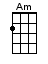 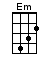 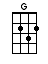 INSTRUMENTAL INTRO:  / 1 2 3 4 /[Am] When will we be [G] married Molly [Am] when will we be [Em] wed[Am] When will we be [G] bedded in the [Am] same bed [G][Am] When will we be [G] married Molly [Am] when will we be [Em] wed[Am] When will we be [G] bedded in the [Em] same bed[Am] When will we be [G] married Molly [Am] when will we be [Em] wed[Am] When will we be [G] bedded in the [Am] same bed [G][Am] When will we be [G] married Molly [Am] when will we be [Em] wed[Am] When will we be [G] bedded in the [Em] same bedYou [Am] have your eye on [G] Jimmy [Am] long Jimmy [G] LeeYou [Am] have your eye on [G] Jimmy, and a [Am] fine man [G] heYou [Am] have your eye on [G] Jimmy but you'd [Am] better let him [G] be‘Cause [Am] when you go Molly-o [Em] you'll be gone with [G] me[Am] When will we be [G] married Molly [Am] when will we be [Em] wed[Am] When will we be [G] bedded in the [Am] same bed [G][Am] When will we be [G] married Molly [Am] when will we be [Em] wed[Am] When will we be [G] bedded in the [Em] same bedYou [Am] have your eye on [G] Johnny [Am] thin Johnny [G] FeeYou [Am] have your eye on [G] Johnny and a [Am] fine man [G] heYou [Am] have your eye on [G] Johnny but you'd [Am] better let him [G] be‘Cause [Am] when you go Molly-o [Em] you'll be gone with [G] me[Am] When will we be [G] married Molly [Am] when will we be [Em] wed[Am] When will we be [G] bedded in the [Am] same bed [G][Am] When will we be [G] married Molly [Am] when will we be [Em] wed[Am] When will we be [G] bedded in the [Em] same bedINSTRUMENTAL:[Am] When will we be [G] married Molly [Am] when will we be [Em] wed[Am] When will we be [G] bedded in the [Em] same bed[Am] When will we be [G] married Molly [Am] when will we be [Em] wed[Am] When will we be [G] bedded in the [Em] same bedBRIDGE:I [Am] made a black [G] bow for your [Am] pretty [G] head[Am] When will we be [G] married Molly [Am] when will we be [G] wedI [Am] made a black [G] bow [Am] for your [G] bonny / [Am] head / [G] /[Am] When will we be [G] married Molly [Am] when will we be [Em] wed[Am] When will we be [G] bedded in the [Am] same bed [G][Am] When will we be [G] married Molly [Am] when will we be [Em] wed[Am] When will we be [G] bedded in the [Em] same bed<SOFTLY>[Am][G] / [Am][G] / [Am][G] / [Em] /[Am][G] / [Am][G] / [Am][G] / [Em] /<LOUD>[Am][G] / [Am][G] / [Am][G] / [Em] /[Am][G] / [Am][G] / [Am][G] / [Em][Am] / www.bytownukulele.ca